C.V.                                                           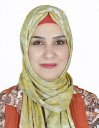 General Information: Name: Nuha Mohammed Mousa  Birth: 1984Gender: Female. Job: Al-Muthana University - Science College – Biology Department. Email: nuhamoh@mu.edu.iqEducations: 1. M.Sc. In parasitology and Zoology from Science collage / University of Baghdad in 2009. 3. B.Sc. in Biology Department / Science College / University of Baghdad   in 2006. EMPLOYMENT Lecturer in Biology Department, College of Science, Al-Muthana University. TEACHING EXPERIENCE 2016-2017 Cytology and tissue culture laboratory, 3th class, Biology Department, College of Science, Al-Muthana University. 2015-2016 Invertebrates laboratory, 2rd class, Biology Department, College of Science, Al-Muthana University. 201-2017 plant group, 2st class, microbiology, 3 class, Biology Department, College of Science, Al-Muthana University. 2010-2009 plant, 1 th class, animal physiology laboratory, 3rd class, Biology Department, College of Science, Al-Muthana University. Publications: M.Sc. thesis title:  2009. Study of Salmonella typhi isolated from patient suffering from typhoid fever in AL-Samawah city, IraqJ. Pharm. Sci. & Res. 10(9), 10 (9), 2285-2288	Serological detection and hematological changes associated with Toxoplasmosis in thalassemia patients in Al-Samawah province International Journal of Pharmaceutical Research 12 (4), 872-879		2020Studying the Effectiveness of Some Plant Extracts in the Control of hard ticks which Isolated from Sheep. 2017.Al-kufa university journal for biology 9 (2), 2311-6544The investigation of some bacteria contaminations paper currency circulation in the Iraqi Domestic Market in the city of Samawah by using CHROMagar. 2016. International journal of pure and applied bioscience 4 (3), 12-15Assessment of the incidence of Entamoeba histolytica according age and gender in Al-Muthana province. 2020 Scientific & Applications Experience:Extraction of genomic DNA of organism. Magnification of DNA by PCR technique. Magnification of DNA by Real time PCR technique and primer design. Experience in clinical analysis laboratory (clinical bacteriology, Serology, Hematology and clinical biochemistry) 